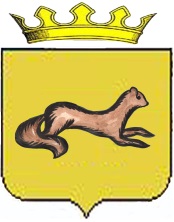 ГЛАВА ОБОЯНСКОГО РАЙОНА КУРСКОЙ ОБЛАСТИП О С Т А Н О В Л Е Н И Еот 25.  10.  2019  			            Обоянь				                № 114О направлении на утверждениеПредставительным Собранием Обоянскогорайона Курской области проекта решенияВ соответствии с Федеральным законом от 6 октября 2003 г. № 131-ФЗ «Об общих принципах организации местного самоуправления в Российской Федерации», Уставом муниципального образования «Обоянский район» Курской области ПОСТАНОВЛЯЮ:Направить на утверждение Представительным Собранием Обоянского района Курской области проект решения «О передаче муниципального казенного образовательного учреждения дополнительного образования «Обоянская  детская школа искусств» (приложение);Назначить ответственным за подготовку и представление данного проекта на заседании Представительного Собрания Обоянского района начальника отдела по управлению муниципальным имуществом и земельным правоотношениям Администрации Обоянского района Н.В. Скрипина. Контроль исполнения настоящего постановления возложить на Первого заместителя Главы Администрации Обоянского района – начальника Управления аграрной и инвестиционной политики В.И. Черных.Постановление вступает в силу со дня его подписания.И.о. Главы Обоянского района                                                                 Э.В. ГубановН.В. Скрипин 8 (47141) 2-36-09  Приложениек постановлению Главы Обоянского района от «25» 10.2019 №114ПРЕДСТАВИТЕЛЬНОЕ СОБРАНИЕОбоянского РАЙОНА КУРСКОЙ ОБЛАСТИ306230,  Курская область, г. Обоянь, ул. Шмидта,6, т. 2-11-76, факс 2-11-76ПРОЕКТРЕШЕНИЕ«   »                     2019г.                        	                                     				№_____О передаче муниципального казенного образовательного учреждения дополнительного образования «Обоянская  детская школа искусств»В соответствии  с  указанием Администрации Курской области о передаче детских школ искусств в ведение комитета по культуре Курской области, руководствуясь п. 11 ст. 154 Федерального закона от 22.08.2004 №122-ФЗ " О внесении изменений в законодательные акты Российской Федерации и признании утратившими силу некоторых законодательных актов Российской Федерации в связи с принятием федеральных законов "О внесении изменений и дополнений в Федеральный закон "Об общих принципах организации законодательных (представительных) и исполнительных органов государственной власти субъектов Российской Федерации" и "Об общих принципах организации местного самоуправления в Российской Федерации", Уставом муниципального района «Обоянский район» Курской области,  решением Представительного Собрания Обоянского района Курской области от 15.02.2013 №1/5-II «Об утверждении порядка управления и распоряжения имуществом, находящимся в муниципальной собственности муниципального района «Обоянский район» Курской области», Представительное Собрание Обоянского района Курской области РЕШИЛО:1. Передать как имущественный комплекс муниципальное казенное образовательное учреждение дополнительного образования «Обоянская  детская школа искусств»  в государственную собственность Курской области.2.  Решение вступает в силу со дня его подписания.И.о. Главы Обоянского района						      Э.В. Губанов			Председатель Представительного СобранияОбоянского района							       А.В. Лукьянчиков